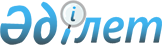 О внесении изменений в некоторые приказы Министра энергетики Республики КазахстанПриказ Министра энергетики Республики Казахстан от 10 ноября 2015 года № 639. Зарегистрирован в Министерстве юстиции Республики Казахстан 17 февраля 2016 года № 13100.
      ПРИКАЗЫВАЮ:
      1. Утвердить перечень приказов Министра энергетики Республики Казахстан, в которые вносятся изменения согласно приложению к настоящему приказу.
      2. Комитету экологического регулирования, контроля и государственной инспекции в нефтегазовом комплексе Министерства энергетики Республики Казахстан обеспечить в установленном законодательством порядке:
      1) государственную регистрацию настоящего приказа в Министерстве юстиции Республики Казахстан;
      2) в течение десяти календарных дней после государственной регистрации настоящего приказа в Министерстве юстиции Республики Казахстан направление его копии на официальное опубликование в периодических печатных изданиях и информационно-правовой системе "Әділет", а также в Республиканское государственное предприятие на праве хозяйственного ведения "Республиканский центр правовой информации" Министерства юстиции Республики Казахстан для включения в Эталонный контрольный банк нормативных правовых актов Республики Казахстан;
      3) размещение настоящего приказа на официальном интернет-ресурсе Министерства энергетики Республики Казахстан и интранет-портале государственных органов;
      4) в течение десяти рабочих дней после государственной регистрации настоящего приказа в Министерстве юстиции Республики Казахстан представление в Департамент юридической службы Министерства энергетики Республики Казахстан сведений об исполнении мероприятий, предусмотренных подпунктами 2) и 3) настоящего пункта.
      3. Контроль за исполнением настоящего приказа возложить на курирующего вице-министра энергетики Республики Казахстан.
      4. Настоящий приказ вводится в действие по истечении двадцати одного календарного дня после дня его первого официального опубликования.
      "СОГЛАСОВАН"   
      Министр по инвестициям и развитию   
      Республики Казахстан   
      _______________ А. Исекешев   
      24 декабря 2015 год
      "СОГЛАСОВАН"   
      Министр национальной экономики   
      Республики Казахстан   
      _______________ Е. Досаев   
      18 января 2016 год Перечень приказов Министра энергетики Республики Казахстан,
в которые вносятся изменения
      1. Внести в приказ Министра энергетики Республики Казахстан от 28 октября 2014 года № 77 "Об утверждении квалификационных требований и перечня документов, подтверждающих соответствие им, для осуществления деятельности в сфере нефти и газа" (зарегистрированный в Реестре государственной регистрации нормативных правовых актов за № 9998, опубликованный 28 января 2015 года в информационно-правовой системе "Әділет") следующие изменения:
      Квалификационные требования и перечень документов, подтверждающих соответствие им, для осуществления деятельности в сфере нефти и газа, утвержденные указанным приказом, изложить в новой редакции, согласно приложению 1 к настоящему приложению;
      2. Утратил силу приказом Министра энергетики РК от 25.04.2018 № 140 (вводится в действие с 29.06.2018).

      3. Утратил силу приказом Министра энергетики РК от 10.04.2020 № 139 (вводится в действие по истечении двадцати одного календарного дня после дня его первого официального опубликования).

 Квалификационные требования и перечень документов,
подтверждающих соответствие им, для осуществления
деятельности в сфере нефти и газа
      *Форма сведений согласно приложению к настоящим квалификационным
      требованиям и перечню документов, подтверждающих соответствие им, для
      осуществления деятельности в сфере нефти и газа Форма сведений
к квалификационным требованиям и
перечню документов, подтверждающих соответствие им,
для осуществления деятельности в сфере нефти и газа
      1. Информация о наличии технологического регламента, описывающего технологию и порядок выполнения лицензируемого вида и подвидов деятельности (не распространяется для деятельности по: составлению проектных документов; технологических регламентов; технико-экономического обоснования проектов для месторождений углеводородного сырья; проектированию (технологическому) нефтехимических производств; эксплуатации магистральных газопроводов, нефтепроводов, нефтепродуктопроводов) ______________________ (указать наименование технологического регламента и дату его утверждения).
      2. Информация о наличии на праве собственности или ином законном основании производственной базы (здания, помещения) _______________________________ (указать документы, подтверждающие право собственности или иные законные основания (кадастровый номер земельных участков, объектов недвижимости; технические паспорта на объекты; договора имущественного найма (аренды), договора доверительного управления имуществом).
      3. Для деятельности по проектированию (технологическому) и (или) эксплуатации горных (разведка, добыча полезных ископаемых), нефтехимических производств, эксплуатации магистральных газопроводов, нефтепроводов, нефтепродуктопроводов в сфере нефти и газа:
      1) для составления проектных документов; технологических регламентов; технико-экономического обоснования проектов для месторождений углеводородного сырья; проектирования (технологического) нефтехимических производств:
      информация о наличии лицензионного программного обеспечения, используемого для проектирования и специализированной техники и оборудования________________________________________________________ (указать наименование программного обеспечения, перечислить имеющиеся специализированную технику и оборудование);
      2) для добычи нефти, газа, нефтегазоконденсата:
      информация о наличии инженерных сооружений, механизмов, специализированной техники и оборудования, измерительного оборудования для контролирования технологического процесса___________________(указать имеющиеся инженерные сооружения, механизмы, специализированную технику, оборудование и прочее оборудование);
      3) для ведения технологических работ (промысловые исследования; сейсморазведочные работы; геофизические работы) на месторождениях углеводородного сырья:
      информация о наличии скважинных приборов и зондов, наземной аппаратуры для регистрации показаний приборов и зондов, специального кабеля, лебедки для спускоподъемных операций в скважине, сейсмостанции или другого сейсморазведочного оборудования____________________________ (указать имеющиеся скважинные приборы и зонды, наземную аппаратуру для регистрации показаний приборов и зондов, специального кабеля, лебедки для спускоподъемных операций в скважине, сейсмостанцию или другое сейсморазведочное оборудование);
      4) для прострелочно-взрывных работ в нефтяных; газовых; газоконденсатных; нагнетательных скважинах:
            номер и дату выдачи лицензии на работу со взрывчатыми веществами__________________________________________________________;
      номер договора*_______________________________________________;
      дата подписания договора*_____________________________________;
      наименование организации, имеющей лицензию ___________________;
      информация о наличии перфорационного оборудования или системы
      ____________________________________________________________________.
      *в случае наличия у организации лицензии на работу со взрывчатыми веществами абзацы третий и четвертый не заполняются;
      5) для бурения скважин на месторождениях углеводородного сырья на суше; на море; на внутренних водоемах:
      информация о наличии бурового (в том числе плавучего на море и внутренних водоемах) оборудования, долота, буровых труб, противовыбросового оборудования, подъемных агрегатов ______________________________ (указать имеющееся оборудование);
      6) для подземного ремонта (текущего; капитального) скважин на месторождениях:
      информация о наличии специализированной техники и оборудования _________________________(указать имеющееся оборудование);
      7) для цементации; испытания; освоения, опробования скважин на месторождениях углеводородного сырья:
      информация о наличии подъемных транспортных средств, цементировочного агрегата, специализированной техники и оборудования, механизмов и инструментов _________________________(указать имеющееся оборудование, механизмы и инструменты);
      8) для повышения нефтеотдачи нефтяных пластов и увеличения производительности скважин:
      информация о наличии комплекса технических средств, специализированной техники и оборудования, ____________________________________ (указать имеющиеся технику и оборудование);
      9) для работ по предотвращению и ликвидации разливов на месторождениях углеводородного сырья на суше; на море:
      информация о наличии специализированной техники и оборудования для сбора нефти на суше; нефтесборного устройства на море, плавающих резервуаров и боновых заграждений ______________________________(указать имеющиеся технику и оборудование);
      10) для консервации; ликвидации скважин на месторождениях углеводородного сырья:
      информация о наличии специализированной техники и оборудования, цементировочного агрегата и противовыбросового оборудования _________________________(указать имеющиеся технику и оборудование);
      11) для эксплуатации нефтехимических производств:
      информация о наличии механизмов, технологических линий, установок подготовки, переработки сырья, специально оборудованных складов, помещений и емкостей для хранения сырья, готовой продукции ____________________________ (указать имеющиеся механизмы, установки и прочее оборудование);
            номер и дата выдачи аттестата аккредитованной лаборатории по контролю соответствия продукции стандартам, нормам и техническим условиям _____________________________;
            наименование организации, имеющей аккредитованную лабораторию, номер и дата выдачи аттестата*______________________________________;
      номер и дату заключения договора с организацией, имеющей аккредитованную лабораторию *_______________________________________.
      *информация в абзацах четвертый и пятый заполняется при отсутствии собственной лаборатории;
      12) для эксплуатации магистральных газопроводов, нефтепроводов, нефтепродуктопроводов:
      информация о наличии на праве собственности или ином законном основании магистральных газопроводов, нефтепроводов, нефтепродуктопроводов _________________________________________ (указать документы, подтверждающие право собственности или иные законные основания (кадастровый номер земельных участков, объектов недвижимости; технические паспорта на объекты; договора имущественного найма (аренды), договора доверительного управления имуществом);
      информация о наличии диагностических, контрольно-измерительных приборов, а также инструментов, оборудования, обеспечивающих эксплуатацию магистральных газопроводов, нефтепроводов, нефтепродуктопроводов, которые используются в зависимости от технических требований, необходимых для выполнения заявленных работ подвида;
      информация о наличии утвержденных программ по реконструкции, модернизации действующих производственных объектов, программ и мероприятий по охране окружающей среды, технике безопасности; с использованием современного оборудования и технологий; планов (программ) выполнения ремонтных работ; плана ликвидации аварий ________________________ (указать номера приказов (при наличии) и даты их утверждения).
      4. Служб и ответственных лиц, обеспечивающих: 1) эксплуатацию и техническое обслуживание машин, механизмов, транспортных средств, приборов, оборудования; 2) контроль безопасности труда; 3) метрологический контроль; 4) маркшейдерские работы (не распространяется на подвиды деятельности "эксплуатация нефтехимических производств", "эксплуатация магистральных газопроводов, нефтепроводов, нефтепродуктопроводов"); 5) соблюдение технологического процесса и выпуск продукции заданного качества (распространяется только на подвид деятельности "эксплуатация нефтехимических производств"); 6) соблюдение технологического процесса эксплуатации магистральных газопроводов, нефтепроводов, нефтепродуктопроводов (распространяется только на подвид деятельности "эксплуатация магистральных газопроводов, нефтепроводов, нефтепродуктопроводов"); 7) охрану окружающей среды:
      номер и дата приказа ________________________________________;
            наименование службы и фамилия, имя, отчество (при наличии) ответственного лица_________________________________________________;
      5. Информация о наличии квалифицированного состава (для технических руководителей - высшее техническое образование в сфере нефти и газа, для специалистов – минимум среднее специальное образование), отвечающего соответствующему образовательному уровню, занимаемой должности и наличию опыта практической работы в указанной сфере для технических руководителей - не менее 3 лет_____________________ (указать информацию по каждому из работников: фамилия, имя, отчество (при наличии), наименование учебного заведения, специальность по образованию и квалификация, должность, стаж работы в соответствующей сфере).".
      Сноска. Приложение 2 утратило силу приказом Министра энергетики РК от 25.04.2018 № 140 (вводится в действие с 29.06.2018).
      Сноска. Приложение 3 утратило силу приказом Министра энергетики РК от 25.04.2018 № 140 (вводится в действие с 29.06.2018). Форма сведений
      Сноска. Приложение 4 утратило силу приказом Министра энергетики РК от 10.04.2020 № 139 (вводится в действие по истечении двадцати одного календарного дня после дня его первого официального опубликования).
					© 2012. РГП на ПХВ «Институт законодательства и правовой информации Республики Казахстан» Министерства юстиции Республики Казахстан
				
Министр энергетики
Республики Казахстан
В. ШкольникПриложение
к приказу Министра энергетики
Республики Казахстан
10 ноября 2015 года № 639 Приложение 1
к приложению приказа
Министра энергетики
Республики Казахстан
от 10 ноября 2015 года № 639
Утверждены
приказом Министра энергетики
Республики Казахстан
от 28 октября 2014 года № 77
№ п/п
Квалификационные требования 
Документы
Примечание
1
2
3
4
К деятельности по проектированию (технологическому) и (или) эксплуатации горных (разведка, добыча полезных ископаемых), нефтехимических производств, эксплуатацию магистральных газопроводов, нефтепроводов, нефтепродуктопроводов в сфере нефти и газа включают наличие:
К деятельности по проектированию (технологическому) и (или) эксплуатации горных (разведка, добыча полезных ископаемых), нефтехимических производств, эксплуатацию магистральных газопроводов, нефтепроводов, нефтепродуктопроводов в сфере нефти и газа включают наличие:
К деятельности по проектированию (технологическому) и (или) эксплуатации горных (разведка, добыча полезных ископаемых), нефтехимических производств, эксплуатацию магистральных газопроводов, нефтепроводов, нефтепродуктопроводов в сфере нефти и газа включают наличие:
К деятельности по проектированию (технологическому) и (или) эксплуатации горных (разведка, добыча полезных ископаемых), нефтехимических производств, эксплуатацию магистральных газопроводов, нефтепроводов, нефтепродуктопроводов в сфере нефти и газа включают наличие:
1
Технологического регламента, описывающего технологию и порядок выполнения лицензируемого вида и подвидов деятельности (работ), заверенного печатью (при ее наличии) и подписью первого руководителя заявителя или лица, его замещающего - для юридических лиц, либо подписью заявителя - для физических лиц
форма сведений, содержащая информацию о наличии технологического регламента, описывающего технологию и порядок выполнения лицензируемого вида и подвидов деятельности*
не требуется для деятельности по: составлению проектных документов; технологических регламентов; технико-экономического обоснования проектов для месторождений углеводородного сырья; проектированию (технологическому) нефтехимических производств; эксплуатации магистральных газопроводов, нефтепроводов, нефтепродуктопроводов
2
Наличие производственной базы (здания, помещения)
форма сведений, содержащая информацию о наличии документов, подтверждающих право собственности или иные законные основания (кадастровый номер земельных участков, объектов недвижимости; технические паспорта на объекты; договора имущественного найма (аренды), договора доверительного управления имуществом)*
не распространяется на подвид деятельности "эксплуатация магистральных газопроводов, нефтепроводов, нефтепродуктопроводов"
3
Для деятельности по проектированию (технологическому) и (или) эксплуатации горных (разведка, добыча полезных ископаемых), нефтехимических производств, эксплуатации магистральных газопроводов, нефтепроводов, нефтепродуктопроводов в сфере нефти и газа:
3
для составления проектных документов; технологических регламентов; технико-экономического обоснования проектов для месторождений углеводородного сырья; проектирования (технологического) нефтехимических производств - лицензионного программного обеспечения используемого для проектирования и специализированной техники и оборудования
форма сведений, содержащая информацию о наличии лицензионного программного обеспечения используемого для проектирования и специализированной техники и оборудования*
3
для добычи нефти, газа, нефтегазоконденсата – инженерных сооружений, механизмов, специализированной техники и оборудования, измерительного оборудования для контролирования технологического процесса
форма сведений, содержащая информацию о наличии инженерных сооружений, механизмов, специализированной техники и оборудования, измерительного оборудования для контролирования технологического процесса*
3
для ведения технологических работ (промысловые исследования; сейсморазведочные работы; геофизические работы) на месторождениях углеводородного сырья:

для промысловых исследований и геофизических работ - скважинных приборов и зондов, наземной аппаратуры для регистрации показаний приборов и зондов, специального кабеля, лебедки для спускоподъемных операций в скважине;

для сейсморазведочных работ – сейсмостанции или другого сейсморазведочного оборудования
форма сведений, содержащая информацию о наличии скважинных приборов и зондов, наземной аппаратуры для регистрации показаний приборов и зондов, специального кабеля, лебедки для спускоподъемных операций в скважине, сейсмостанции или другого сейсморазведочного оборудования*
3
для прострелочно-взрывных работ в нефтяных; газовых; газоконденсатных; нагнетательных скважинах:

1) лицензии либо договора со специализированной организацией, имеющей лицензию на работу со взрывчатыми веществами;

2) перфорационного оборудования или системы
форма сведений, содержащая информацию о наличии:

лицензии либо договора со специализированной организацией, имеющей лицензию на работу со взрывчатыми веществами;

перфорационного оборудования или системы*
3
для бурения скважин на месторождениях углеводородного сырья на суше; на море; на внутренних водоемах - бурового (в том числе плавучего на море и внутренних водоемах) оборудования, долота, буровых труб, противовыбросового оборудования, подъемных агрегатов
форма сведений, содержащая информацию о наличии бурового (в том числе плавучего на море и внутренних водоемах) оборудования, долота, буровых труб, противовыбросового оборудования, подъемных агрегатов*
3
для подземного ремонта (текущего; капитального) скважин на месторождениях - специализированной техники и оборудования, которые используются в зависимости от технических требований, необходимых для выполнения заявленных работ подвида
форма сведений, содержащая информацию о наличии специализированной техники и оборудования*
3
для цементации; испытания; освоения, опробования скважин на месторождениях углеводородного сырья – подъемных транспортных средств, цементировочного агрегата, специализированной техники и оборудования, механизмов и инструментов, которые используются в зависимости от технических требований, необходимых для выполнения заявленных работ подвида
форма сведений, содержащая информацию о наличии подъемных транспортных средств, цементировочного агрегата, специализированной техники и оборудования, механизмов и инструментов*
3
для повышения нефтеотдачи нефтяных пластов и увеличения производительности скважин - комплекса технических средств, специализированной техники и оборудования, которые используются в зависимости от технических требований, необходимых для выполнения заявленных работ подвида
форма сведений, содержащая информацию о наличии комплекса технических средств, специализированной техники и оборудования*
3
для работ по предотвращению и ликвидации разливов на месторождениях углеводородного сырья на суше; на море - специализированной техники и оборудования для сбора нефти на суше; нефтесборного устройства на море, плавающих резервуаров и боновых заграждений 
форма сведений, содержащая информацию о наличии специализированной техники и оборудования для сбора нефти на суше; нефтесборного устройства на море, плавающих резервуаров и боновых заграждений*
3
для консервации; ликвидации скважин на месторождениях углеводородного сырья – специализированной техники и оборудования, цементировочного агрегата и противовыбросового оборудования
форма сведений, содержащая информацию о наличии специализированной техники и оборудования, цементировочного агрегата и противовыбросового оборудования*
3
для эксплуатации нефтехимических производств:

1) механизмов, технологических линий, установок подготовки, переработки сырья, специально оборудованных складов, помещений и емкостей для хранения сырья, готовой продукции;

2) лаборатории, аттестованной в установленном законодательством Республики Казахстан порядке, или договора на обслуживание с аккредитованной лабораторией по контролю соответствия продукции стандартам, нормам и техническим условиям
форма сведений, содержащая информацию о наличии:

механизмов, технологических линий, установок подготовки, переработки сырья, специально оборудованных складов, помещений и емкостей для хранения сырья, готовой продукции;

лаборатории, аттестованной в установленном законодательством Республики Казахстан порядке, или договора на обслуживание с аккредитованной лабораторией по контролю соответствия продукции стандартам, нормам и техническим условиям*
4
наличие магистральных газопроводов, нефтепроводов, нефтепродуктопроводов
форма сведений, содержащая информацию о наличии документов, подтверждающих право собственности или иные законные основания (кадастровый номер земельных участков, объектов недвижимости; технические паспорта на объекты; договора имущественного найма (аренды), договора доверительного управления имуществом)*
распространяется только на подвид деятельности "эксплуатация магистральных газопроводов, нефтепроводов, нефтепродуктопроводов"
4
для эксплуатации магистральных газопроводов, нефтепроводов, нефтепродуктопроводов:

диагностических, контрольно-измерительных приборов, а также инструментов, оборудований, обеспечивающих эксплуатацию магистральных газопроводов, нефтепроводов, нефтепродуктопроводов, которые используются в зависимости от технических требований, необходимых для выполнения заявленных работ подвида;

утвержденных в установленном порядке, а также действующих на момент утверждения программ по реконструкции, модернизации действующих производственных объектов, программ и мероприятий по охране окружающей среды, технике безопасности с использованием современного оборудования и технологий; планов (программ) выполнения ремонтных работ; плана ликвидации аварий
форма сведений, содержащая информацию о наличии:

диагностических, контрольно-измерительных приборов, а также инструментов, оборудования, обеспечивающих эксплуатацию магистральных газопроводов, нефтепроводов, нефтепродуктопроводов, которые используются в зависимости от технических требований, необходимых для выполнения заявленных работ подвида;

утвержденных программ по реконструкции, модернизации действующих производственных объектов, программ и мероприятий по охране окружающей среды, технике безопасности; с использованием современного оборудования и технологий; планов (программ) выполнения ремонтных работ; плана ликвидации аварий*
5
Служб и ответственных лиц, обеспечивающих:

1) эксплуатацию и техническое обслуживание машин, механизмов, транспортных средств, приборов, оборудования;

2) контроль безопасности труда;

3) метрологический контроль;

4) маркшейдерские работы (не распространяется на подвиды деятельности "эксплуатация нефтехимических производств", "эксплуатация

магистральных газопроводов, нефтепроводов, нефтепродуктопроводов");

5) соблюдение технологического процесса и выпуска продукции заданного качества (распространяется только на подвид деятельности "эксплуатация нефтехимических производств");

6) соблюдение технологического процесса эксплуатации магистральных газопроводов, нефтепроводов, нефтепродуктопроводов (распространяется только на подвид деятельности "эксплуатация магистральных газопроводов, нефтепроводов, нефтепродуктопроводов");

7) охрану окружающей среды 
форма сведений, содержащая информацию о наличии приказов о создании служб и назначении ответственных лиц по данным службам*
не требуется для деятельности по составлению проектных документов; технологических регламентов; технико-экономического обоснования проектов для месторождений углеводородного сырья; проектированию (технологическому) нефтехимических производств
6
Квалификационного состава (для технических руководителей - высшее техническое образование в сфере нефти и газа, для специалистов – минимум среднее специальное образование), отвечающего соответствующему образовательному уровню, занимаемой должности и наличию опыта практической работы в указанной сфере для технических руководителей - не менее 3 лет
форма сведений, содержащая информацию по каждому из работников: фамилия, имя, отчество (при наличии), наименование учебного заведения, специальность по образованию и квалификация, должность, стаж работы в соответствующей сфере*Приложение
к квалификационным требованиям и
перечню документов, подтверждающих
соответствие им, для осуществления
деятельности в сфере нефти и газаПриложение 2
к приложению приказа
Министра энергетики
Республики Казахстан
от 10 ноября 2015 года № 639
Приложение 3
к приложению приказа
Министра энергетики
Республики Казахстан
от 10 ноября 2015 года № 639
Приложение 4
к приложению приказа
Министра энергетики
Республики Казахстан
от 10 ноября 2015 года № 639